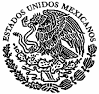 De conformidad con lo dispuesto en los artículos, 49 y 50, de la Ley de Medios de Impugnación en Materia Electoral para el Estado de Tlaxcala, en relación con los artículos 12, 13, inciso b); fracción XVII, 19, fracciones III y VIII, y 29, fracción XXV de la Ley Orgánica del Tribunal Electoral de Tlaxcala; se hace del conocimiento público que a las doce horas con treinta minutos (12:30 hrs.) del ocho de agosto de dos mil veintitrés (08/08/2023), el Pleno de este Órgano Jurisdiccional, resolverá en Sesión Pública los Medios de Impugnación siguientes:PRIMERA PONENCIATERCERA PONENCIALo que se hace constar, fijando la presente Lista de Asuntos, siendo las doce horas (12:00 hrs.) del siete de agosto de dos mil veintitrés (07/08/2023), en la página oficial del Tribunal Electoral de Tlaxcala, con dirección electrónica: https://www.tetlax.org.mx/.  A C U E R D O   P L E N A R I OEXPEDIENTE:ACTOR (ES):DEMANDADO Y/O AUTORIDAD RESPONSABLE (S):ACTO IMPUGNADO:TET-JDC-013/2023,TET-JDC-014/2023,TET-JDC-016/2023 y TET-JDC-017/2023, para quedar como: TET-JDC-013/2023 Y ACUMULADOSErika Flores Soriano, con el carácter de Tercera Regidora del Ayuntamiento de San Lorenzo Axocomanitla, Tlaxcala y otraPresidente Municipal de San Lorenzo Axocomanitla, Tlaxcala y otroViolencia Política en Razón de GéneroA C U E R D O   P L E N A R I OEXPEDIENTE:ACTOR (ES):DEMANDADO Y/O AUTORIDAD RESPONSABLE (S):ACTO IMPUGNADO:TET-JDC-336/2016Viviana Hernández Papalotzi y otrasInstituto Tlaxcalteca de Eleccionesomisión legislativaA C U E R D O   P L E N A R I OEXPEDIENTE:ACTOR (ES):DEMANDADO Y/O AUTORIDAD RESPONSABLE (S):ACTO IMPUGNADO:TET-JDC-003/2022Araceli Pérez Lozano, con el carácter de Síndica Municipal de Xaltocan, TlaxcalaPresidente Municipal de Xaltocan, Tlaxcala y otrosViolencia Política en Razón de GéneroA C U E R D O   P L E N A R I OEXPEDIENTE:ACTOR (ES):DEMANDADO Y/O AUTORIDAD RESPONSABLE (S):ACTO IMPUGNADO:TET-JDC-084/2022Amada Espinoza Flores, con el carácter de Síndica Municipal de Teolocholco, TlaxcalaPresidente Municipal de Teolocholco, Tlaxcala y otroViolencia Política en Razón de GéneroA C U E R D O   P L E N A R I OEXPEDIENTE:ACTOR (ES):DEMANDADO Y/O AUTORIDAD RESPONSABLE (S):ACTO IMPUGNADO:TET-JDC-039/2023Daniela Jiménez Guarneros, con el carácter de Directora de Planeación, Evaluación y Seguimiento del Municipio de San Lorenzo Axocomanitla, TlaxcalaTercera y Quinta Regidora de San Lorenzo AxocomanitlaViolencia Política en Razón de Género